Kiadás dátuma:Alulírottfelelősségem teljes tudatában kijelentem, hogy gyermekemaz alábbi speciális táplálkozási igénnyel rendelkezik: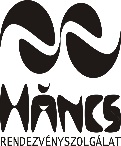 SZÜLŐI/GONDVISELŐI NYILATKOZATDiétás szolgáltatás igénylés eseténSzülő/gondviselő neve:Értesítési cím:Értesítési telefonszám:Név:Születési hely és idő:Lakcím:Látogatott intézmény neve:Látogatott intézmény címe:Diéta megnevezése szakorvosi igazolásnak megfelelően: 